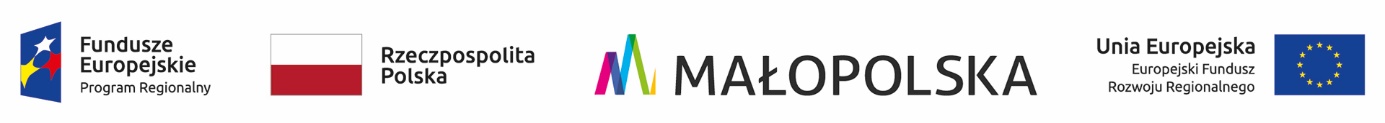 OR-III.271.2.10.2021                                                                                                Gorlice, 03.08.2021 r.Informacja z otwarcia ofert w postępowaniu o zamówienie publiczne prowadzonym w trybie  podstawowym zgodnie z art. 275 pkt 1 ustawy Prawo zamówień publicznych                                             na budowę Strefy Przemysłowej przy ul. Zakole w Gorlicach w systemie „zaprojektuj i wybuduj” Zgodnie z art. 222 ust. 5 ustawy z dnia  11 września 2019 roku Prawo zamówień publicznych (tj.: Dz.U. z 2019, poz. 2019 ze zm.) zamawiający przekazuje informacje z otwarcia ofert w przedmiotowym postępowaniu, które odbyło się w dniu 03.08.2021 r. za pomocą platformy zakupowej pod adresem: https://platformazakupowa.pl/transakcja/478412Do upływu terminu składania ofert zostały złożone 4 oferty:Oferta nr 1 Wykonawca: Zakład Usługowo Produkcyjno Handlowy HAŻBUD Sp. z o.o., ul. Dukielska 83a ,                                  38-300 GorliceCena oferty brutto: 4 415 700,00 zł,Kryterium – okres gwarancji: 60 miesięcy.Oferta nr 2 Wykonawca: Przedsiębiorstwo Drogowo – Mostowe „GODROM” Sp. z o.o., ul. Zakole 9, 38- 300 GorliceCena oferty brutto: 4 482 693,86 zł,Kryterium – okres gwarancji: 60 miesięcy.Oferta nr 3 Wykonawca: Terra Mota Sp. z o.o.,  ul. Bardiowska 3, 38-300 GorliceCena oferty brutto: 3 963 512,64  zł,Kryterium – okres gwarancji: 60 miesięcy.Oferta nr 4 Wykonawca: Sikora Sylwia MATBUD , ul. Grunwaldzka 40, 36-040 Boguchwała Cena oferty brutto: 5 854 800,00   zł,Kryterium – okres gwarancji: 60 miesięcy.                                                                                                   ......................................................                                                                                                                          (podpis kierownika zamawiającego)K/o:1. strona internetowa prowadzonego postępowania – platforma zakupowa2. a/a